Herzlich willkommen zum Öko-Geo-Cache!An den verschiedenen Stationen werdet ihr auf Fragen rund um das Thema Natur, Umwelt und Klima stoßen. An jeder Station bekommt ihr zwei Fragen: Die richtige Antwort auf die erste Frage bringt euch zur nächsten Station. Mit Antworten auf die zweite Frage könnt ihr Punkte sammeln. Dabei geht es meistens darum, gute Ideen zum Thema Klima- und Naturschutz zu sammeln.Zum Schluss werden die Punkte zusammengezählt, die schnellste Gruppe bekommt außerdem einen Bonus von 20 Punkten, die zweite von 10 und so weiter. Wichtig ist also nicht nur, schnell zu sein, sondern auch, gute Ideen zu sammeln, denn für jede gute Idee gibt es einen Punkt.Wenn ihr euch nicht sicher seid, ob ihr die richtige Antwort ausgewählt habt, ist es sinnvoll, auch die anderen Koordinaten als Alternative aufzuschreiben. Ihr habt genug Papier für Notizen und die Lösungen der Aufgaben.Und jetzt: Viel Spaß!Station LebensmittelverschwendungWie viel Prozent der Lebensmittel werden in Deutschland jeden Tag nicht gegessen, sondern weggeworfen?4 % 	 ____________________________12 % 	 ____________________________25 %	 ____________________________33 %	 ____________________________Was könnte man tun, damit weniger weggeworfen wird? Denkt dabei nicht nur an Zuhause, sondern auch an Supermärkte, Restaurants und so weiter!Lösungskarte LebensmittelverschwendungCa. 33 % der Lebensmittel wurden 2019 in Deutschland in Privathaushalten, Restaurants, Krankenhäusern und natürlich Supermärkten weggeworfen, vieles davon noch genießbar. (https://www.umweltbundesamt.de/themen/ein-drittel-der-lebensmittel-wird-verschwendet)Vorschläge für Ideen:Andere Regelung des MHD (z. B. wenn eine Abgabe trotz überschrittenen MHDs erlaubt würde)Containern erlauben oder die Supermärkte dazu verpflichten, abgelaufene Lebensmittel an die Tafel zu geben oder vor die Supermärkte zu stellenWenig und dafür häufiger einkaufenÜbersichtlich lagern, um nichts zu übersehen, das bald abläuftGerade bei Getreide u. ä. nach Geruch/Farbe die Haltbarkeit beurteilen, nicht nach dem MHDIm Supermarkt auch Lebensmittel mit einem frühen MHD kaufen, wenn man es bald verbrauchtIn Supermärkten Lebensmittel kurz vor MHD reduziert verkaufenIns Restaurant eine Tupperbox mitnehmen, um die Reste einzupackenAm Buffet nur so viel nehmen, wie man tatsächlich essen kann…Station Bedrohte TierartenIn Deutschland gibt es 107 wild lebende Säugetierarten. Wie viele davon sind vom Aussterben bedroht oder stark gefährdet?3	 ____________________________11	 ____________________________17	 ____________________________24	 ____________________________Wodurch werden Tierarten (auch Fische, Insekten, Vögel, …) gefährdet?Lösungskarte Bedrohte TierartenLaut der Roten Liste 2020 sind 7 in Deutschland lebende Säugetierarten vom Aussterben bedroht (Kategorie 1) und 10 stark gefährdet (Kategorie 2).102 weitere sind gefährdet (Kategorie 3), 10 gelten bereits als ausgestorben. (https://www.rote-liste-zentrum.de/de/Download-Wirbeltiere-1874.html)Gründe dafür können sein:(Illegale) JagdLuft- und GewässerverschmutzungEingeschleppte FressfeindeAbholzung, FlächenversiegelungPflanzenschutzmittel in der LandwirtschaftKlimaveränderungenVeränderungen in Flüssen (Staudämme) oder der Landschaft (z. B. Autobahnen)Straßenverkehr (v. a. Autos)…Station LaubbäumeWie alt kann eine Eiche werden, wenn sie nicht gefällt wird? Und wie alt ist sie ungefähr, wenn sie für gefällt wird, um daraus Holz zu machen?60 Jahre, nach 50 Jahren wird sie gefällt	 ____________________________190 Jahre, nach 150 Jahren wird sie gefällt	 ____________________________400 Jahre, nach 200 Jahren wird sie gefällt	 ____________________________800 Jahre, nach 250 Jahren wird sie gefällt	 ____________________________Wie viele verschiedene Laubbäume findet ihr um euch herum? Wisst ihr, wie sie heißen? Nehmt von jedem ein Blatt mit und schreibt den Namen auf, falls ihr ihn kennt.Lösungskarte LaubbäumeEichen können etwa 800 Jahre alt werden, es gibt sogar noch deutlich ältere Exemplare. Gefällt werden sie in der Regel nach 180-300 Jahren. Zum Vergleich: Eine Buche kann etwa 300 Jahre alt werden und wird nach 120-160 Jahren gefällt, eine Fichte 200-300 Jahre und wird nach etwa 100 Jahren gefällt. (https://www.wald-prinz.de/umtriebszeit-wie-lange-benotigt-ein-baum-bis-zur-hiebsreife/3697)Für das Bestimmen der Laubbäume kann ein Bestimmungsbuch verwendet werden. Für jedes verschiedene Blatt gibt es einen Punkt, bei einer korrekten Bestimmung einen zweiten.Station StromsparenWie viel kostet es, einen Computer 24 Stunden lang angeschaltet zu lassen, ohne ihn zu benutzen?Ca. 0,8 ct 	 ____________________________Ca. 50 ct	 ____________________________Ca. 90 ct	 ____________________________Ca. 1,50 €	 ____________________________Wie kann man zu Hause Strom sparen?Lösungskarte StromsparenWie viel ein PC verbraucht, hängt streng genommen stark mit seiner Ausstattung zusammen, ob im Hintergrund Prozesse ausgeführt werden. Ganz im Leerlauf verbraucht er ca. 80 Watt pro Stunde, bei einem Strompreis von 28 ct/kWh ergibt das 53 ct. Beim durchschnittlichen deutschen Strommix entsteht dabei fast ein Kilogramm CO2 – ganz schön viel, wenn man bedenkt, dass das Gas eine geringe Dichte hat (=eigentlich sehr „leicht“ ist).Vorschläge zum Stromsparen:Geräte ausschalten, wenn man sie nicht benötigt (nicht auf Standby!)Handyladekabel aus der Steckdose nehmen, wenn das Handy geladen istGlühbirnen auf LED umrüstenLicht ausschalten, wenn es nicht gebraucht wirdEnergiesparende Geräte kaufenKühlschrank nicht auf die kälteste Stufe stellenKleine Töpfe auf kleine Herdplatten stellenSolarladegerät benutzenLesen statt fernsehen…Station HitzetageIm Jahr 1999 hatte es in Deutschland an 5 Tagen über 30 °C. Wie viele Tage waren es 2022?5	 ____________________________9	 ____________________________17	 ____________________________20	 ____________________________Woran liegt das? Was verursacht die Klimakrise?Lösungskarte Hitzetage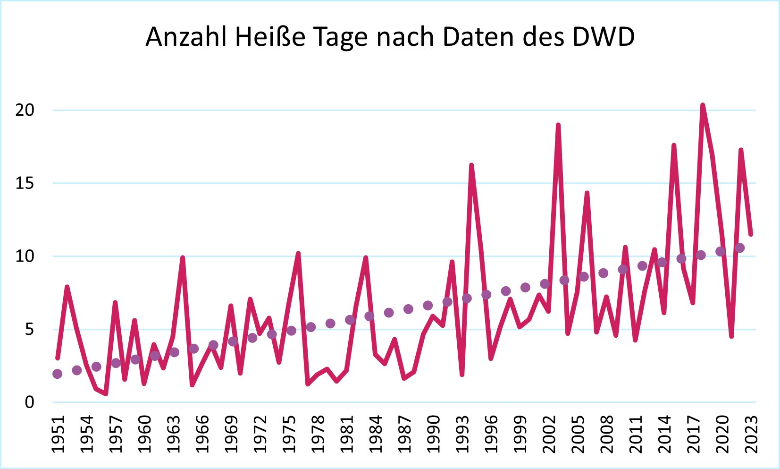 2022 gab es 17 Tage mit einer Lufttemperatur über 30 °C. Berechnet wird das als Durchschnitt für ganz Deutschland, nicht für einen bestimmten Ort. Die Zahl der Hitzetage steigt nicht ganz gleichmäßig an (2018 waren es z. B. 20 Tage, 2017 nur 7), aber über mehrere Jahre betrachtet ist ein Anstieg klar zu sehen.Ursachen des Klimawandels: Hoher Ausstoß von Treibhausgasen wie CO2 und Methan durchViehwirtschaft/hohen FleischkonsumVerkehr (Flugzeug, Auto, Kreuzfahrtschiffe)Strom aus KohleHeizen mit Öl oder GasLebensmittel oder Konsumprodukte, die weit transportiert werden müssen…Diese Treibhausgase in der Atmosphäre werfen Wärmestrahlung der Sonne auf die Erde zurück und sorgen dadurch für eine stärkere Erwärmung als das ohne Treibhausgase der Fall wäre.Station MobilitätWie viele Stunden könnte man einen modernen Fernseher laufen lassen mit der Energie, die ein Auto (Benziner) braucht, um von München nach Augsburg zu fahren?Ca. 2 h		 ____________________________Ca. 50 h	 ____________________________Ca. 600 h	 ____________________________Ca. 2000 h	 ____________________________Was sind umweltfreundlichere Alternativen zum Auto? Welche Strecken in eurem Alltag könnt ihr auch ohne Auto zurücklegen? Lösungskarte MobilitätBei einem Benzinverbrauch von 7 l pro 100 km und einer Fahrstrecke von 72 km braucht man 42,3 kWh – ein moderner, nicht allzu großer LED-Fernseher benötigt etwa 0,07 kWh pro Stunde. Das ergibt eine Laufzeit von etwas über 600 Stunden, also etwa 25 Tage ganz ohne Pause!Vorschläge für umweltfreundliche Mobilität:Mit dem Fahrrad zur SchuleZu Fuß zum EinkaufenMit der S-Bahn in die Stadt (+ anderer ÖPNV)Mit dem Zug in den Urlaub (+ Fernbus)Fähre statt FlugzeugE-Auto statt Benziner/Diesel…Station Obst und Gemüse:Welches Obst kann man im Juli in Deutschland ernten?Orangen	 ____________________________Weintrauben	 ____________________________Kirschen	 ____________________________Äpfel		 ____________________________Welche Vorteile hat es, wenn man saisonales (=gibt es zur jeweiligen Jahreszeit) und regionales Obst und Gemüse kauft? Wann und warum ist das schwierig?Lösungskarte Obst und GemüseOrangen wachsen in Deutschland nicht gut, weil es zu kalt ist, und werden deshalb nicht in großen Mengen angebaut. Geerntet werden sie übrigens von November bis März. Regionale Weintrauben gibt es in der Regel erst ab Ende August, Äpfel ab Ende September. Nur Kirschen kann man in Deutschland im Freien im Juli ernten.Vorteile von saisonalem/regionalen Obst:Keine langen Transportwege ( CO2)Kein Stromverbrauch für GewächshäuserMan unterstützt lokale BauernSchmeckt meistens fruchtiger, weil es nicht gelagert werden muss und genug Sonne bekommtIst oft günstiger, weil es nicht so weit transportiert werden kann…Nachteile:Im Winter gibt es nicht viel AuswahlManches Obst und Gemüse wächst gar nicht in Deutschland, z. B. Bananen oder AvocadosStation KleidungWie viele Kilometer legt eine Jeans vom Baumwollfeld über die Herstellung bis in den Laden zurück?10.000 km (ungefähr von hier nach Mexiko) 	 ____________________________50.000 km (mehr als einmal um die Erde) 	 ____________________________90.000 km (mehr als zwei Mal um die Erde)	 ____________________________190.000 km (halbe Strecke zum Mond) 		 ____________________________Was braucht man alles, um eine Jeans herzustellen? Wo könnten dabei Probleme entstehen? Wie könnte man sie lösen?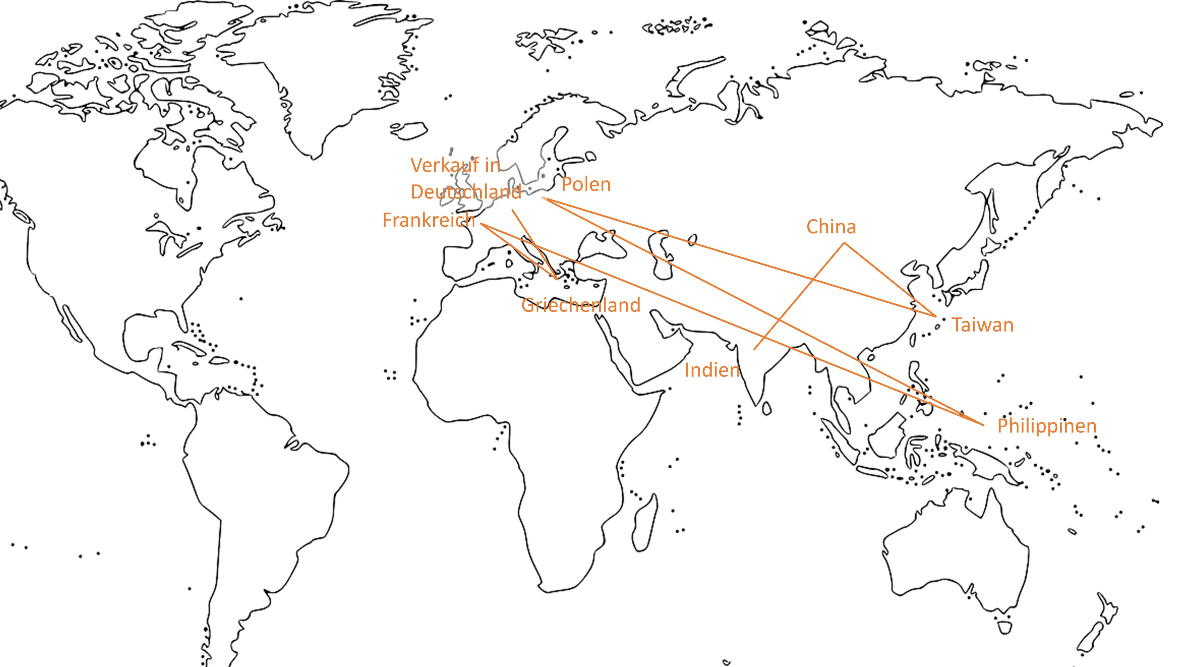 Lösungskarte KleidungEine Jeans legt ungefähr 50.000 km zurück, um gewebt, genäht, gefärbt zu werden und so weiter. Statt einer neuen Jeans könnte man also ab und zu auch eine auf dem Flohmarkt kaufen.Herstellung:Baumwolle anbauen (viel Wasser, Spritzmittel, Ausbeutung der Arbeiter:innen, auch KinderarbeitBaumwolle zu Garn spinnen  weben  färben  „veredeln“ (Stoff wird knitterarm)  nähen  waschen (Einsatz von Chemikalien, Umweltverschmutzung, schlechte Arbeitsbedingungen, lange Transportwege zwischen den Stationen) …Station FleischkonsumWie viel Tiere isst ein Deutscher/eine Deutsche durchschnittlich pro Jahr?5	 ____________________________50	 ____________________________115	 ____________________________150	 ____________________________Wie kann man Tiere wie Hühner, Kühe oder Schweine artgerecht halten?Lösungskarte FleischkonsumIn Deutschland werden pro Jahr 12 Milliarden Tiere zu Essen verarbeitet, das macht etwa 150 Tiere pro Person, darunter ein halbes Schwein, 12 Hühner, eine halbe Ente, eine halbe Pute und 138 Fische. Diese Zahlen sind von 2010. Seitdem sinkt zwar der Fleischkonsum in Kilogramm, aber es wird mehr Geflügel gegessen, deshalb dürfte die Zahl der getöteten Tiere etwa gleich bleiben. Viele dieser Tiere werden nicht artgerecht gehalten, außerdem werden dadurch Treibhausgase ausgestoßen und für die Ernährung der Tiere braucht man viele Flächen, die man auch anders nutzen könnte.Vorschläge zur Tierhaltung:Frische Luft/WiesenViel PlatzHörner der Kühe nicht abnehmenGesunde, natürliche ErnährungKeine oder weniger Antibiotika…https://albert-schweitzer-stiftung.de/aktuell/deutsche-essen-uber-12-milliarden-tiere-pro-jahrStation Landwirtschaft14 % der Fläche Deutschlands sind mit Städten und Straßen bedeckt. Wie viel Prozent wird für Landwirtschaft genutzt?14 %	 ____________________________32 %	 ____________________________50 %	 ____________________________78 %	 ____________________________Wofür sind Wiesen und Wälder gut?Lösungskarte Landwirtschaft50 % der Fläche von Deutschland werden für Landwirtschaft genutzt, 2 % sind mit Wasser bedeckt, 31 % mit Wald. (https://www.bmel.de/SharedDocs/Downloads/DE/Broschueren/daten-fakten-2022.pdf?__blob=publicationFile&v=8)Sinn von Wiesen und Wäldern:Lebensraum für TiereHolzproduktionNahrungsproduktion für Tiere (Heu)Umwandlung von CO2 in SauerstoffErholungsraum für Menschen…Station PestizideWie viele verschiedene Pestizide (Pflanzenschutzmittel) sind in der Europäischen Union (EU) erlaubt?455	 ____________________________931	 ____________________________1507	 ____________________________2602	 ____________________________Pestizide schützen Pflanzen vor Krankheiten oder Schädlingen. Aber was sind die Nachteile?Lösungskarte PestizideIn der EU sind 455 verschiedene Pestizide zugelassen. (https://www.tagesschau.de/wirtschaft/verbraucher/foodwatch-pestizidzulassungen-risikobewertung-101.html)Nachteile:Manche können Krankheiten bei Menschen verursachenViele Insekten sterben durch Vergiftung oder weil sie keinen unvergifteten Lebensraum mehr findenAuch Tiere, die der Pflanze nichts tun oder ihr sogar nützen, wie Bienen, Regenwürmer und so weiter, können unter den Giften leidenKrankheiten können mutieren, sodass man nach ein paar Jahren neue Pestizide brauchtDer Boden kann auch belastet werden, sodass er nicht mehr so fruchtbar ist…Station InsektenWie weit müsste eine Biene fliegen, um ein Glas Honig (500 g) zu sammeln?600 km (von München nach Hamburg) 		 ____________________________6.500 km (von München nach New York) 	 ____________________________40.000 km (einmal um die Erde) 		 ____________________________120.000 km (drei Mal um die Erde) 		 ____________________________Bienen befruchten Pflanzen, sodass Früchte wachsen und die Pflanzen sich vermehren können. Welche Tiere tun das sonst noch?Lösungskarte InsektenEine Biene müsste ungefähr 120.000 km fliegen, um Nektar zu sammeln und ein Glas Honig daraus zu machen. Natürlich macht eine Biene das aber nicht allein, sondern ganz viele Bienen tun sich zusammen. (https://www.bmuv.de/kids/details/bienen-kleine-superhelden)Pflanzen werden außerdem von anderen Insekten bestäubt, z. B. vonHummelnWespenSchmetterlingen…Station PlastikmüllMüll landet oft in Gewässern und schadet vielen Tieren und Pflanzen. Plastik wird außerdem aus Erdöl hergestellt, einem nicht nachwachsendem Rohstoff. Wie viel Plastikmüll wirft ein Deutscher/eine Deutsche pro Jahr weg?15 kg	 ____________________________76 kg	 ____________________________112 kg	 ____________________________180 kg	 ____________________________Welche Produkte oder Verpackungen aus Plastik könnte man durch andere Materialien ersetzen?Lösungskarte PlastikmüllPro Person entstehen in Deutschland jedes Jahr 76 kg Plastikmüll – obwohl Plastik sehr leicht ist. 38 kg davon sind Verpackungen. In anderen Ländern in Europa ist es übrigens deutlich weniger! (https://www.nabu.de/umwelt-und-ressourcen/abfall-und-recycling/22033.html)Vorschläge zur Plastikvermeidung:Kernseife statt Flüssigseife und Shampoos (Verpackung und Mikroplastik!)Baumwollbeutel statt PlastiktüteWolle oder Baumwolle statt Fleece oder anderen KunstfasernZahnbürste aus Bambus statt PlastikEssen in wiederverwendbaren Boxen einpacken (auch im Restaurant) statt in PlastikfolieWasser aus der Leitung trinken statt in Einwegflaschen kaufenIn Verpackungsfreien Supermärkten einkaufenObst und Gemüse auf dem Markt einkaufen statt abgepackt in Plastik…Station BiodiversitätWie viele Lebewesen leben in einer Handvoll Erde aus dem Wald?12		 ____________________________Ca. 153.000	 ____________________________Ca. 1 Million	 ____________________________Ca. 8 Milliarden	 ____________________________Wodurch könnten es weniger werden?Lösungskarte BiodiversitätIn einer Handvoll Erde leben etwa 8 Milliarden Lebewesen – so viele wie Menschen auf der ganzen Welt! Natürlich sind damit nicht nur Tiere wie Insekten gemeint, sondern auch Pflanzen, Pilze und Mikroorganismen, die man mit bloßem Auge gar nicht sehen kann. (https://www.nabu.de/umwelt-und-ressourcen/oekologisch-leben/balkon-und-garten/grundlagen/boden/24123.html)Mögliche Gründe für Artensterben/weniger Artenvielfalt in der Erde:Klimawandel (zu warm, zu wechselhaft, zu nass, zu trocken, …)Giftstoffe/WasserverschmutzungDüngemittel„Unkraut“ jäten…Station WölfeSeit 1904 waren Wölfe in Deutschland ausgestorben, heute gibt es wieder einige Wölfe, vor allem in Sachsen, Niedersachsen und Brandenburg. Wie viele Rudel gab es 2023 in Deutschland?5	 ____________________________Ca. 35	 ____________________________Ca. 110	 ____________________________Ca. 200	 ____________________________Welche Gefahren könnte das bringen? Warum könnte es gut sein?Lösungskarte WölfeJe nach Zählung variieren die Zahlen ein wenig, aber laut NABU gab es 2023 ungefähr 184 Rudel und zusätzlich einige Paare und Einzelgänger – Antwort d) ist also richtig. (https://www.nabu.de/tiere-und-pflanzen/saeugetiere/wolf/deutschland/index.html)Wölfe greifen normalerweise keine Menschen an, sondern gehen ihnen aus dem Weg. Gefährlich werden sie aber, wenn man sie bedrängt und ihnen zu nahekommt. Es kommt immer wieder vor, dass Wölfe Nutztiere reißen, vor allem Schafe – das ist natürlich ein Problem für die Tierhalter:innen.Eigentlich ernähren sich Wölfe aber von Wildtieren, also Rehen, Hirschen und Wildschweinen. Diese Tierarten fressen im Wald die jungen Bäume an, sodass sie nicht groß werden. Man nennt das Verbiss und es gefährdet den Wald, wenn er nicht mehr nachwachsen kann. Wenn Wölfe die Wildtiere aber fressen, gibt es weniger Verbiss und der Wald ist gesünder. Diese Aufgabe übernehmen zur Zeit v. a. Jäger.Station JagdWie viele Rehe werden in Deutschland jedes Jahr erschossen?Ca. 50.000		 ____________________________Ca. 800.000		 ____________________________Ca. 1,3 Millionen	 ____________________________Ca. 82 Millionen	 ____________________________Welche anderen Säugetiere leben im Wald oder auf Wiesen? Kennt ihr Wildtiere, die in Bayern nicht gejagt werden dürfen?Lösungskarte JagdJährlich werden in Deutschland ca. 1,3 Millionen Rehe erschossen. (https://www.jagdverband.de/zahlen-fakten/jagd-und-wildunfallstatistik/jagdstatistik-fuer-einzelne-wildarten)Beispiele für andere Säugetiere:HasenKaninchenFüchseDachseEichhörnchenHirscheWildschweineMaulwürfeIgelMäuseSiebenschläfer…Ganzjährig geschont oder von der Jagd ausgeschlossen sind in BayernWölfe (außer wenn sie Nutztiere gerissen haben)LuchseSchneehasenMurmeltiereWildkatzenFischotterAlpenschneehühner…
(https://auf-jagd.de/jagdzeiten-schonzeiten/bayern/, https://www.jagd-bayern.de/natur-und-artenschutz/tiersteckbriefe/nicht-jagdbare/)Station PhotosyntheseKohlenstoffdioxid (CO2) ist ein klimaschädliches Gas, das z. B. beim Autofahren entsteht. Auch der Mensch atmet CO2 aus – Bäume wandeln es in Sauerstoff um, den Menschen zum Atmen benötigen. Wie viele Menschen kann ein großer Laubbaum mit Sauerstoff versorgen?Ca. 1	 ____________________________Ca. 10	 ____________________________Ca. 70	 ____________________________Ca. 100	 ____________________________Wie und wo entsteht noch CO2?Lösungskarte PhotosyntheseEs kommt zwar auf viele Faktoren an, wie viel Sauerstoff ein Mensch braucht (wie groß er ist, ob er viel Sport macht, …), aber ein 100 Jahre alter Laubbaum kann im Sommer ca. 10 Menschen versorgen. (https://www.bmk.gv.at/themen/klima_umwelt/naturschutz/vielfaltleben/aktiv/baum.html)Kohlenstoffdioxid entsteht immer dann, wenn fossile Energieträger wie Gas, Kohle, Öl, Benzin usw. (aber auch Holz, in dem Bäume CO2 speichern) verbrannt werden, z. B. fürMobilität (Flugzeug, Auto, Bus, Motorboot, Kreuzfahrtschiff, …)Stromerzeugung (Kohle)  Licht, PC, Aufzug, Waschmaschine, Kochen, Kühlschrank, Fernseher, Handy, …Lebensmittel und Konsumprodukte (durch die Lieferketten und die Produktion)Heizen mit Öl oder GasLagerfeuer…SACKGASSEDas war die falsche Antwort.Denkt nochmal nach!